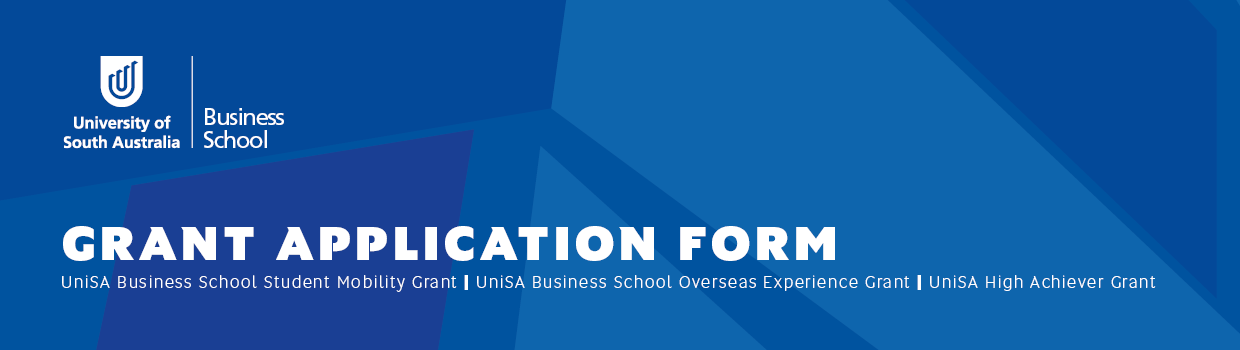 INTERNSHIP INFORMATIONThis is your expression of interest (stage 1) for the ATN Legal and Justice Studies 6-week Internship for Law students to run in January to February 2019, in Malaysia.Applications for this program will be completed in a 3-stage process:Stage 1: Submission of this expression of interest form and associated application documents (as listed below*) to business.mobility@unisa.edu.auStage 2: Once successfully accepted by UniSA you will apply for specific positions/roles (to be advertised in June/July 2018) which will be in conjunction with The Global Business StudentStage 3: Students will participate in Skype interviews with host organisations & then will be advised of their overall application outcome *Please submit with your 500-word statement your: Curriculum Vitae, Scanned Copy of your Passport Details page and your academic record (statement of results)
UNISA ELIGIBILITY REQUIREMENTSUniSA Short Term Exchange Requirements: Successful completion of 72 units (16 courses) in your current academic programMinimum GPA of 4.0No more than 2 fails on your current program recordMust have one 4.5 elective available in your current academic program Program director approved to undertake this internship as part of your UniSA academic program (see credit equivalency below)New Colombo Plan Requirements: Please note that these requirements are in addition to the requirements listed aboveUndergraduate studentAged between 18-28 years oldAustralian Citizenship statusPlease note: the program codes listed below outlines the options you have within your program, provided you meet the UniSA eligibility requirements. This experience will be applied as external 4.5 units credit in your programPERSONAL DETAILSPERSONAL DETAILSPERSONAL DETAILSPERSONAL DETAILSPERSONAL DETAILSPERSONAL DETAILSPERSONAL DETAILSPERSONAL DETAILSPERSONAL DETAILSPERSONAL DETAILSPERSONAL DETAILSPERSONAL DETAILSStudent ID Number:Family name:Family name:Family name:Given name(s):Given name(s):Given name(s):Given name(s):Given name(s):Given name(s):Given name(s):Given name(s):Given name(s):Preferred name:Preferred name:Preferred name:Preferred name:Preferred name:Preferred name:Preferred name:Preferred name:Preferred name:Preferred name:Preferred name:Preferred name:Address:Address:Address:Address:Address:Address:Address:Address:Address:Address:Address:Address:Suburb:Suburb:Suburb:State:State:State:State:State:Postcode:Postcode:Postcode:Postcode:UniSA email address:UniSA email address:UniSA email address:UniSA email address:UniSA email address:UniSA email address:UniSA email address:UniSA email address:UniSA email address:UniSA email address:UniSA email address:UniSA email address:Contact number:Contact number:Contact number:Contact number:Contact number:Contact number:Contact number:Contact number:Contact number:Contact number:Contact number:Contact number:Skype ID:Skype ID:Skype ID:Skype ID:Skype ID:Skype ID:Skype ID:Skype ID:Skype ID:Skype ID:Skype ID:Skype ID:CURRENT STUDY DETAILSCURRENT STUDY DETAILSCURRENT STUDY DETAILSCURRENT STUDY DETAILSCURRENT STUDY DETAILSCURRENT STUDY DETAILSCURRENT STUDY DETAILSCURRENT STUDY DETAILSCURRENT STUDY DETAILSCURRENT STUDY DETAILSCURRENT STUDY DETAILSCURRENT STUDY DETAILSProgram code:Program code:Program code:Program code:Program code:Program code:Program code:Program code:Program code:Program code:Program code:Program code:Program title:Program title:Program title:Program title:Program title:Program title:Program title:Program title:Program title:Program title:Program title:Program title:STUDY DESTINATION AND PROGRAM DETAILSSTUDY DESTINATION AND PROGRAM DETAILSSTUDY DESTINATION AND PROGRAM DETAILSSTUDY DESTINATION AND PROGRAM DETAILSSTUDY DESTINATION AND PROGRAM DETAILSSTUDY DESTINATION AND PROGRAM DETAILSSTUDY DESTINATION AND PROGRAM DETAILSSTUDY DESTINATION AND PROGRAM DETAILSSTUDY DESTINATION AND PROGRAM DETAILSSTUDY DESTINATION AND PROGRAM DETAILSSTUDY DESTINATION AND PROGRAM DETAILSSTUDY DESTINATION AND PROGRAM DETAILSCities: Kuala Lumpur, Malaysia Cities: Kuala Lumpur, Malaysia Cities: Kuala Lumpur, Malaysia Cities: Kuala Lumpur, Malaysia Cities: Kuala Lumpur, Malaysia Cities: Kuala Lumpur, Malaysia Cities: Kuala Lumpur, Malaysia Cities: Kuala Lumpur, Malaysia Cities: Kuala Lumpur, Malaysia Cities: Kuala Lumpur, Malaysia Cities: Kuala Lumpur, Malaysia Cities: Kuala Lumpur, Malaysia Name of Study Program: ATN Legal and Justice Studies InternshipName of Study Program: ATN Legal and Justice Studies InternshipName of Study Program: ATN Legal and Justice Studies InternshipName of Study Program: ATN Legal and Justice Studies InternshipName of Study Program: ATN Legal and Justice Studies InternshipName of Study Program: ATN Legal and Justice Studies InternshipName of Study Program: ATN Legal and Justice Studies InternshipName of Study Program: ATN Legal and Justice Studies InternshipName of Study Program: ATN Legal and Justice Studies InternshipName of Study Program: ATN Legal and Justice Studies InternshipName of Study Program: ATN Legal and Justice Studies InternshipName of Study Program: ATN Legal and Justice Studies InternshipInternship Interests: eg. human rights law, commercial law etc Internship Interests: eg. human rights law, commercial law etc Internship Interests: eg. human rights law, commercial law etc Internship Interests: eg. human rights law, commercial law etc Internship Interests: eg. human rights law, commercial law etc Internship Interests: eg. human rights law, commercial law etc Internship Interests: eg. human rights law, commercial law etc Internship Interests: eg. human rights law, commercial law etc Internship Interests: eg. human rights law, commercial law etc Internship Interests: eg. human rights law, commercial law etc Internship Interests: eg. human rights law, commercial law etc Internship Interests: eg. human rights law, commercial law etc During year: 2019During Study Period(s):   SP1   During Study Period(s):   SP1   During Study Period(s):   SP1   During Study Period(s):   SP1   During Study Period(s):   SP1   During Study Period(s):   SP1   During Study Period(s):   SP1   During Study Period(s):   SP1   During Study Period(s):   SP1   During Study Period(s):   SP1   During Study Period(s):   SP1   APPLICATIONAPPLICATIONAPPLICATIONAPPLICATIONAPPLICATIONAPPLICATIONAPPLICATIONAPPLICATIONAPPLICATIONAPPLICATIONAPPLICATIONAPPLICATIONIn no more than 500 words in the space below, please outline reasons how participating in this internship will contribute to: your current program of study, what area of law are you interested in, how the internship will contribute to your career aspirations, future goals and reasons for financial need.In no more than 500 words in the space below, please outline reasons how participating in this internship will contribute to: your current program of study, what area of law are you interested in, how the internship will contribute to your career aspirations, future goals and reasons for financial need.In no more than 500 words in the space below, please outline reasons how participating in this internship will contribute to: your current program of study, what area of law are you interested in, how the internship will contribute to your career aspirations, future goals and reasons for financial need.In no more than 500 words in the space below, please outline reasons how participating in this internship will contribute to: your current program of study, what area of law are you interested in, how the internship will contribute to your career aspirations, future goals and reasons for financial need.In no more than 500 words in the space below, please outline reasons how participating in this internship will contribute to: your current program of study, what area of law are you interested in, how the internship will contribute to your career aspirations, future goals and reasons for financial need.In no more than 500 words in the space below, please outline reasons how participating in this internship will contribute to: your current program of study, what area of law are you interested in, how the internship will contribute to your career aspirations, future goals and reasons for financial need.In no more than 500 words in the space below, please outline reasons how participating in this internship will contribute to: your current program of study, what area of law are you interested in, how the internship will contribute to your career aspirations, future goals and reasons for financial need.In no more than 500 words in the space below, please outline reasons how participating in this internship will contribute to: your current program of study, what area of law are you interested in, how the internship will contribute to your career aspirations, future goals and reasons for financial need.In no more than 500 words in the space below, please outline reasons how participating in this internship will contribute to: your current program of study, what area of law are you interested in, how the internship will contribute to your career aspirations, future goals and reasons for financial need.In no more than 500 words in the space below, please outline reasons how participating in this internship will contribute to: your current program of study, what area of law are you interested in, how the internship will contribute to your career aspirations, future goals and reasons for financial need.In no more than 500 words in the space below, please outline reasons how participating in this internship will contribute to: your current program of study, what area of law are you interested in, how the internship will contribute to your career aspirations, future goals and reasons for financial need.In no more than 500 words in the space below, please outline reasons how participating in this internship will contribute to: your current program of study, what area of law are you interested in, how the internship will contribute to your career aspirations, future goals and reasons for financial need.<500 word statement here><500 word statement here><500 word statement here><500 word statement here><500 word statement here><500 word statement here><500 word statement here><500 word statement here><500 word statement here><500 word statement here><500 word statement here><500 word statement here>EQUITY AND DIVERSITYEQUITY AND DIVERSITYEQUITY AND DIVERSITYEQUITY AND DIVERSITYEQUITY AND DIVERSITYEQUITY AND DIVERSITYEQUITY AND DIVERSITYEQUITY AND DIVERSITYEQUITY AND DIVERSITYEQUITY AND DIVERSITYEQUITY AND DIVERSITYEQUITY AND DIVERSITY Are you an Equity Student, as recognised by the University? *If yes, please address your Equity status in your statement application  Are you an Equity Student, as recognised by the University? *If yes, please address your Equity status in your statement application  Are you an Equity Student, as recognised by the University? *If yes, please address your Equity status in your statement application  Are you an Equity Student, as recognised by the University? *If yes, please address your Equity status in your statement application  Are you an Equity Student, as recognised by the University? *If yes, please address your Equity status in your statement application  Are you an Equity Student, as recognised by the University? *If yes, please address your Equity status in your statement application  Are you an Equity Student, as recognised by the University? *If yes, please address your Equity status in your statement application  Are you an Equity Student, as recognised by the University? *If yes, please address your Equity status in your statement application  Are you an Equity Student, as recognised by the University? *If yes, please address your Equity status in your statement application  Are you an Equity Student, as recognised by the University? *If yes, please address your Equity status in your statement application  Are you an Equity Student, as recognised by the University? *If yes, please address your Equity status in your statement application  Are you an Equity Student, as recognised by the University? *If yes, please address your Equity status in your statement application  Are you a student with a disability? *Qualifying students will have an active UniSA student disability plan Are you a student with a disability? *Qualifying students will have an active UniSA student disability plan Are you a student with a disability? *Qualifying students will have an active UniSA student disability plan Are you a student with a disability? *Qualifying students will have an active UniSA student disability plan Are you a student with a disability? *Qualifying students will have an active UniSA student disability plan Are you a student with a disability? *Qualifying students will have an active UniSA student disability plan Are you a student with a disability? *Qualifying students will have an active UniSA student disability plan Are you a student with a disability? *Qualifying students will have an active UniSA student disability plan Are you a student with a disability? *Qualifying students will have an active UniSA student disability plan Are you a student with a disability? *Qualifying students will have an active UniSA student disability plan Are you a student with a disability? *Qualifying students will have an active UniSA student disability plan Are you a student with a disability? *Qualifying students will have an active UniSA student disability plan Are you a student from rural and isolated areas? *Please address how your status impacts on your study in your statement application  Are you a student from rural and isolated areas? *Please address how your status impacts on your study in your statement application  Are you a student from rural and isolated areas? *Please address how your status impacts on your study in your statement application  Are you a student from rural and isolated areas? *Please address how your status impacts on your study in your statement application  Are you a student from rural and isolated areas? *Please address how your status impacts on your study in your statement application  Are you a student from rural and isolated areas? *Please address how your status impacts on your study in your statement application  Are you a student from rural and isolated areas? *Please address how your status impacts on your study in your statement application  Are you a student from rural and isolated areas? *Please address how your status impacts on your study in your statement application  Are you a student from rural and isolated areas? *Please address how your status impacts on your study in your statement application  Are you a student from rural and isolated areas? *Please address how your status impacts on your study in your statement application  Are you a student from rural and isolated areas? *Please address how your status impacts on your study in your statement application  Are you a student from rural and isolated areas? *Please address how your status impacts on your study in your statement application  Are you a student low socio-economic status? *Evidence required such as a statement from Centrelink Are you a student low socio-economic status? *Evidence required such as a statement from Centrelink Are you a student low socio-economic status? *Evidence required such as a statement from Centrelink Are you a student low socio-economic status? *Evidence required such as a statement from Centrelink Are you a student low socio-economic status? *Evidence required such as a statement from Centrelink Are you a student low socio-economic status? *Evidence required such as a statement from Centrelink Are you a student low socio-economic status? *Evidence required such as a statement from Centrelink Are you a student low socio-economic status? *Evidence required such as a statement from Centrelink Are you a student low socio-economic status? *Evidence required such as a statement from Centrelink Are you a student low socio-economic status? *Evidence required such as a statement from Centrelink Are you a student low socio-economic status? *Evidence required such as a statement from Centrelink Are you a student low socio-economic status? *Evidence required such as a statement from Centrelink Are you an Aboriginal or Torres Strait Islander? *Registered on your student record Are you an Aboriginal or Torres Strait Islander? *Registered on your student record Are you an Aboriginal or Torres Strait Islander? *Registered on your student record Are you an Aboriginal or Torres Strait Islander? *Registered on your student record Are you an Aboriginal or Torres Strait Islander? *Registered on your student record Are you an Aboriginal or Torres Strait Islander? *Registered on your student record Are you an Aboriginal or Torres Strait Islander? *Registered on your student record Are you an Aboriginal or Torres Strait Islander? *Registered on your student record Are you an Aboriginal or Torres Strait Islander? *Registered on your student record Are you an Aboriginal or Torres Strait Islander? *Registered on your student record Are you an Aboriginal or Torres Strait Islander? *Registered on your student record Are you an Aboriginal or Torres Strait Islander? *Registered on your student recordIf you ticked any of the above boxes, please provide an additional supporting statement regarding a request for consideration on the basis of equity/disadvantage in the space belowIf you ticked any of the above boxes, please provide an additional supporting statement regarding a request for consideration on the basis of equity/disadvantage in the space belowIf you ticked any of the above boxes, please provide an additional supporting statement regarding a request for consideration on the basis of equity/disadvantage in the space belowIf you ticked any of the above boxes, please provide an additional supporting statement regarding a request for consideration on the basis of equity/disadvantage in the space belowIf you ticked any of the above boxes, please provide an additional supporting statement regarding a request for consideration on the basis of equity/disadvantage in the space belowIf you ticked any of the above boxes, please provide an additional supporting statement regarding a request for consideration on the basis of equity/disadvantage in the space belowIf you ticked any of the above boxes, please provide an additional supporting statement regarding a request for consideration on the basis of equity/disadvantage in the space belowIf you ticked any of the above boxes, please provide an additional supporting statement regarding a request for consideration on the basis of equity/disadvantage in the space belowIf you ticked any of the above boxes, please provide an additional supporting statement regarding a request for consideration on the basis of equity/disadvantage in the space belowIf you ticked any of the above boxes, please provide an additional supporting statement regarding a request for consideration on the basis of equity/disadvantage in the space belowIf you ticked any of the above boxes, please provide an additional supporting statement regarding a request for consideration on the basis of equity/disadvantage in the space belowIf you ticked any of the above boxes, please provide an additional supporting statement regarding a request for consideration on the basis of equity/disadvantage in the space below<Add Equity statement here (if applicable)><Add Equity statement here (if applicable)><Add Equity statement here (if applicable)><Add Equity statement here (if applicable)><Add Equity statement here (if applicable)><Add Equity statement here (if applicable)><Add Equity statement here (if applicable)><Add Equity statement here (if applicable)><Add Equity statement here (if applicable)><Add Equity statement here (if applicable)><Add Equity statement here (if applicable)><Add Equity statement here (if applicable)>STUDENT DECLARATIONSTUDENT DECLARATIONSTUDENT DECLARATIONSTUDENT DECLARATIONSTUDENT DECLARATIONSTUDENT DECLARATIONSTUDENT DECLARATIONSTUDENT DECLARATIONSTUDENT DECLARATIONSTUDENT DECLARATIONSTUDENT DECLARATIONSTUDENT DECLARATION I have researched the ATN Legal and Justice Studies Internship program that I wish to apply the funding towards and I understand the requirements  I have researched the ATN Legal and Justice Studies Internship program that I wish to apply the funding towards and I understand the requirements  I have researched the ATN Legal and Justice Studies Internship program that I wish to apply the funding towards and I understand the requirements  I have researched the ATN Legal and Justice Studies Internship program that I wish to apply the funding towards and I understand the requirements  I have researched the ATN Legal and Justice Studies Internship program that I wish to apply the funding towards and I understand the requirements  I have researched the ATN Legal and Justice Studies Internship program that I wish to apply the funding towards and I understand the requirements  I have researched the ATN Legal and Justice Studies Internship program that I wish to apply the funding towards and I understand the requirements  I have researched the ATN Legal and Justice Studies Internship program that I wish to apply the funding towards and I understand the requirements  I have researched the ATN Legal and Justice Studies Internship program that I wish to apply the funding towards and I understand the requirements  I have researched the ATN Legal and Justice Studies Internship program that I wish to apply the funding towards and I understand the requirements  I have researched the ATN Legal and Justice Studies Internship program that I wish to apply the funding towards and I understand the requirements  I have researched the ATN Legal and Justice Studies Internship program that I wish to apply the funding towards and I understand the requirements  I understand how this activity will fit into my current UniSA Business School program and I know that this will complement my education at UniSA I understand how this activity will fit into my current UniSA Business School program and I know that this will complement my education at UniSA I understand how this activity will fit into my current UniSA Business School program and I know that this will complement my education at UniSA I understand how this activity will fit into my current UniSA Business School program and I know that this will complement my education at UniSA I understand how this activity will fit into my current UniSA Business School program and I know that this will complement my education at UniSA I understand how this activity will fit into my current UniSA Business School program and I know that this will complement my education at UniSA I understand how this activity will fit into my current UniSA Business School program and I know that this will complement my education at UniSA I understand how this activity will fit into my current UniSA Business School program and I know that this will complement my education at UniSA I understand how this activity will fit into my current UniSA Business School program and I know that this will complement my education at UniSA I understand how this activity will fit into my current UniSA Business School program and I know that this will complement my education at UniSA I understand how this activity will fit into my current UniSA Business School program and I know that this will complement my education at UniSA I understand how this activity will fit into my current UniSA Business School program and I know that this will complement my education at UniSA I have received approval from my Program Director that this activity will count as credit towards my current UniSA program (COMPLETE SECTION BELOW) I have received approval from my Program Director that this activity will count as credit towards my current UniSA program (COMPLETE SECTION BELOW) I have received approval from my Program Director that this activity will count as credit towards my current UniSA program (COMPLETE SECTION BELOW) I have received approval from my Program Director that this activity will count as credit towards my current UniSA program (COMPLETE SECTION BELOW) I have received approval from my Program Director that this activity will count as credit towards my current UniSA program (COMPLETE SECTION BELOW) I have received approval from my Program Director that this activity will count as credit towards my current UniSA program (COMPLETE SECTION BELOW) I have received approval from my Program Director that this activity will count as credit towards my current UniSA program (COMPLETE SECTION BELOW) I have received approval from my Program Director that this activity will count as credit towards my current UniSA program (COMPLETE SECTION BELOW) I have received approval from my Program Director that this activity will count as credit towards my current UniSA program (COMPLETE SECTION BELOW) I have received approval from my Program Director that this activity will count as credit towards my current UniSA program (COMPLETE SECTION BELOW) I have received approval from my Program Director that this activity will count as credit towards my current UniSA program (COMPLETE SECTION BELOW) I have received approval from my Program Director that this activity will count as credit towards my current UniSA program (COMPLETE SECTION BELOW) I understand that if I am not successful in gaining this scholarship, there are other funding opportunities available to me. Please ensure that you apply by 30 August 2018 to business.mobility@unisa.edu.au  I understand that if I am not successful in gaining this scholarship, there are other funding opportunities available to me. Please ensure that you apply by 30 August 2018 to business.mobility@unisa.edu.au  I understand that if I am not successful in gaining this scholarship, there are other funding opportunities available to me. Please ensure that you apply by 30 August 2018 to business.mobility@unisa.edu.au  I understand that if I am not successful in gaining this scholarship, there are other funding opportunities available to me. Please ensure that you apply by 30 August 2018 to business.mobility@unisa.edu.au  I understand that if I am not successful in gaining this scholarship, there are other funding opportunities available to me. Please ensure that you apply by 30 August 2018 to business.mobility@unisa.edu.au  I understand that if I am not successful in gaining this scholarship, there are other funding opportunities available to me. Please ensure that you apply by 30 August 2018 to business.mobility@unisa.edu.au  I understand that if I am not successful in gaining this scholarship, there are other funding opportunities available to me. Please ensure that you apply by 30 August 2018 to business.mobility@unisa.edu.au  I understand that if I am not successful in gaining this scholarship, there are other funding opportunities available to me. Please ensure that you apply by 30 August 2018 to business.mobility@unisa.edu.au  I understand that if I am not successful in gaining this scholarship, there are other funding opportunities available to me. Please ensure that you apply by 30 August 2018 to business.mobility@unisa.edu.au  I understand that if I am not successful in gaining this scholarship, there are other funding opportunities available to me. Please ensure that you apply by 30 August 2018 to business.mobility@unisa.edu.au  I understand that if I am not successful in gaining this scholarship, there are other funding opportunities available to me. Please ensure that you apply by 30 August 2018 to business.mobility@unisa.edu.au  I understand that if I am not successful in gaining this scholarship, there are other funding opportunities available to me. Please ensure that you apply by 30 August 2018 to business.mobility@unisa.edu.au  I agree to inform Student Mobility immediately if there is any change to the information given in this application I agree to inform Student Mobility immediately if there is any change to the information given in this application I agree to inform Student Mobility immediately if there is any change to the information given in this application I agree to inform Student Mobility immediately if there is any change to the information given in this application I agree to inform Student Mobility immediately if there is any change to the information given in this application I agree to inform Student Mobility immediately if there is any change to the information given in this application I agree to inform Student Mobility immediately if there is any change to the information given in this application I agree to inform Student Mobility immediately if there is any change to the information given in this application I agree to inform Student Mobility immediately if there is any change to the information given in this application I agree to inform Student Mobility immediately if there is any change to the information given in this application I agree to inform Student Mobility immediately if there is any change to the information given in this application I agree to inform Student Mobility immediately if there is any change to the information given in this application I understand that the University of South Australia may vary or cancel any decision it makes if the information I have given is incorrect or incomplete I understand that the University of South Australia may vary or cancel any decision it makes if the information I have given is incorrect or incomplete I understand that the University of South Australia may vary or cancel any decision it makes if the information I have given is incorrect or incomplete I understand that the University of South Australia may vary or cancel any decision it makes if the information I have given is incorrect or incomplete I understand that the University of South Australia may vary or cancel any decision it makes if the information I have given is incorrect or incomplete I understand that the University of South Australia may vary or cancel any decision it makes if the information I have given is incorrect or incomplete I understand that the University of South Australia may vary or cancel any decision it makes if the information I have given is incorrect or incomplete I understand that the University of South Australia may vary or cancel any decision it makes if the information I have given is incorrect or incomplete I understand that the University of South Australia may vary or cancel any decision it makes if the information I have given is incorrect or incomplete I understand that the University of South Australia may vary or cancel any decision it makes if the information I have given is incorrect or incomplete I understand that the University of South Australia may vary or cancel any decision it makes if the information I have given is incorrect or incomplete I understand that the University of South Australia may vary or cancel any decision it makes if the information I have given is incorrect or incomplete I understand that I will need to repay any grant paid to me should I not undertake this internship I understand that I will need to repay any grant paid to me should I not undertake this internship I understand that I will need to repay any grant paid to me should I not undertake this internship I understand that I will need to repay any grant paid to me should I not undertake this internship I understand that I will need to repay any grant paid to me should I not undertake this internship I understand that I will need to repay any grant paid to me should I not undertake this internship I understand that I will need to repay any grant paid to me should I not undertake this internship I understand that I will need to repay any grant paid to me should I not undertake this internship I understand that I will need to repay any grant paid to me should I not undertake this internship I understand that I will need to repay any grant paid to me should I not undertake this internship I understand that I will need to repay any grant paid to me should I not undertake this internship I understand that I will need to repay any grant paid to me should I not undertake this internship I understand the requirements of this internship outlined to me by The Global Student and the travel grant details clearly I understand the requirements of this internship outlined to me by The Global Student and the travel grant details clearly I understand the requirements of this internship outlined to me by The Global Student and the travel grant details clearly I understand the requirements of this internship outlined to me by The Global Student and the travel grant details clearly I understand the requirements of this internship outlined to me by The Global Student and the travel grant details clearly I understand the requirements of this internship outlined to me by The Global Student and the travel grant details clearly I understand the requirements of this internship outlined to me by The Global Student and the travel grant details clearly I understand the requirements of this internship outlined to me by The Global Student and the travel grant details clearly I understand the requirements of this internship outlined to me by The Global Student and the travel grant details clearly I understand the requirements of this internship outlined to me by The Global Student and the travel grant details clearly I understand the requirements of this internship outlined to me by The Global Student and the travel grant details clearly I understand the requirements of this internship outlined to me by The Global Student and the travel grant details clearly I declare that the information provided by me in this application is true and complete I declare that the information provided by me in this application is true and complete I declare that the information provided by me in this application is true and complete I declare that the information provided by me in this application is true and complete I declare that the information provided by me in this application is true and complete I declare that the information provided by me in this application is true and complete I declare that the information provided by me in this application is true and complete I declare that the information provided by me in this application is true and complete I declare that the information provided by me in this application is true and complete I declare that the information provided by me in this application is true and complete I declare that the information provided by me in this application is true and complete I declare that the information provided by me in this application is true and completeName of student:Name of student:Name of student:Name of student:Name of student:Name of student:Name of student:Name of student:Name of student:Name of student:Name of student:Name of student:Signature of student:Signature of student:Signature of student:Signature of student:Signature of student:Date (DD/MM/YYYY):Date (DD/MM/YYYY):Date (DD/MM/YYYY):Date (DD/MM/YYYY):Date (DD/MM/YYYY):Date (DD/MM/YYYY):Date (DD/MM/YYYY):PROGRAM DIRECTOR APPROVALPROGRAM DIRECTOR APPROVALPROGRAM DIRECTOR APPROVALPROGRAM DIRECTOR APPROVALTo complete this application, please ensure that you arrange a time to meet with your program director to confirm this experience as academic credit in your study plan: Please refer to the UniSA Eligibility requirements section (above) when assessing this student for credit into their program for this experienceTo complete this application, please ensure that you arrange a time to meet with your program director to confirm this experience as academic credit in your study plan: Please refer to the UniSA Eligibility requirements section (above) when assessing this student for credit into their program for this experienceTo complete this application, please ensure that you arrange a time to meet with your program director to confirm this experience as academic credit in your study plan: Please refer to the UniSA Eligibility requirements section (above) when assessing this student for credit into their program for this experienceTo complete this application, please ensure that you arrange a time to meet with your program director to confirm this experience as academic credit in your study plan: Please refer to the UniSA Eligibility requirements section (above) when assessing this student for credit into their program for this experienceProgram Director NameSignatureCourse Approval Notes: Eg. 1 X 4.5 unit elective course in DHLA program or 1 X 4.5 unit law elective in DHLA programDate